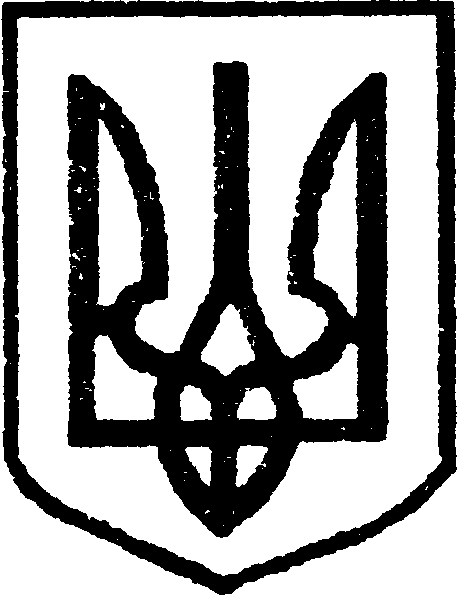 УКРАЇНАМІНІСТЕРСТВО ОСВІТИ І НАУКИУПРАВЛІННЯ ОСВІТИ І НАУКИ ЖИТОМИРСЬКОЇ ОБЛДЕРЖАДМІНІСТРАЦІЇВІДДІЛ ОСВІТИ АНДРУШІВСЬКОЇ РАЙДЕРЖАДМІНІСТРАЦІЇАндрушівська ЗОШ I-II ступенівПротокол  №5 засідання педагогічної ради від 05.03.2019Присутні 16 педпрацівниківГолова засідання: Ульянинський В.І.Секретар: Пашинська Н.Р.Порядок денний: Про вибір і замовлення підручників для 2 класуСлухали: Ульянинського В.І., директора школи, який ознайомив присутніх із змістом листа МОН України «Про вибір і замовлення підручників для 2 класу»Виступили: Кондратюк Ю.О., заступник директора, вчителі Ульянинська Л.М., Калінчук Н.В., Богданович А.П.Вирішили: заслухавши інформацію директора школи, розглянувши рекомендований перелік підручників ухвалили: відібрати та замовити наступні:«Українська мова та читання» підручник для 2 класу закладів загальної середньої освіти (у 2-х частинах)«Англійська мова» підручник для 2 класу закладів загальної середньої освіти«Математика» підручник для 2 класу закладів загальної середньої освіти«Я досліджую світ» підручник для 2 класу закладів загальної середньої освіти«Мистецтво» підручник для 2 класу закладів загальної середньої освітиГолова засідання: Ульянинський В.І.Секретар: Пашинська Н.Р.. Андрушівка, вул..Ломоносова, 13т. (04136) 227-22№АвториМова підручникакількістькількістьАльтернатива№АвториМова підручникаДля учнівДля вчителівАльтернатива1Варзацька Л.О., Чипурко В.П.2Валушенко М.С., Дубовик С.Г.3Захарійчук М.Д., Богданець-Білоскаленко Н.І.4.Сапун Г.М., Придаток О.Д5Іваниця Г.А.6Большакова І.О., Пристінська М.С.7Йолкіна Л.В., Волкотруб Г.Й.8Науменко В.О., Мовчун Ф.І., Тарнавська С.С.9Тимченко Л.І., Цепова І.В.10Іщенко О.Л., Логачевська С.П.11Кравцова Н.М., Романова В.М., Савчук А.С.12Пономарьова К.І., Савченко О.Я.13Остапенко Г.С.українська1215, 9, 6, 1, 214Наумчук В.І., Наумчук М.М., Коник Н.Я.15Чумарна М.І.№АвториМова підручникакількістькількістьАльтернатива№АвториМова підручникаДля учнівДля вчителівАльтернатива1Губарєва С.С., Павліченко О.М.., Залюбовська Л.В.2Карпюк О.Д.українська1216, 5, 3, 1, 43Герберт Пухта, Гюнтер Гернгрос, Пітер Льюіс-Джонс4.Мітчелл Г.К.5Будна Т.Б.6Бєляєва Т.Ю.№АвториМова підручникакількістькількістьАльтернатива№АвториМова підручникаДля учнівДля вчителівАльтернатива1Заїка А.М.2Лишенко Г.П.3Будна Н.О., Беденко М.В.4.Бевз В.Г., Васильєва Д.В.5Гісь О.М., Філяк І.В.6Скворцова С.О., Онопрієнко О.В.7Листопад Н.П.8Оляницька Л.В.9Логачевська С.П., логачевська Т.А., Комар О.А.українська1217, 6, 5, 3, 410Козак М.В., Корчевська О.П.№АвториМова підручникакількістькількістьАльтернатива№АвториМова підручникаДля учнівДля вчителівАльтернатива1Андрусенко І.В., Вдовенко В.В., ..В.2Жаркова І.І., Мечник Л.А.3Гнатюк О.В., Антонова О.П.4.Воронцова Т.В., Пономаренко В.С.5Коршунова О.В., Гущина Н.І.6Валушенко М.С., Ломаковська Г.В.7Гільберт Т.Г., Тарнавська С.С.8Будна Н.О., Гладюк Т.В.9Тагліна О.В.,  Г.Ж.Іванова10Грущинська І.В., Хитра З.М.11Волощенко О.В., Козак О.П., Остапенко Г.С.українська12110, 13, 14, 9, 812Іщенко О.Л., Ващенко О.М.13Бібік Н.М., Бондарчук Г.П.14Большакова І.О., Пристінська М.С.№АвториМова підручникакількістькількістьАльтернатива№АвториМова підручникаДля учнівДля вчителівАльтернатива1Рубля Т.Є., Мед І.Л.2Масол Л.М., Гайдамака О.В.3Лобова О.В.4.Кізілова Г.О., Шулько О.А.українська1212, 7, 5, 1, 85Калініченко О.В., Аристова Л.С.6Лємешева Н.А.7Кондратова Л.Г.8Островський В.М., Федун Г.П.